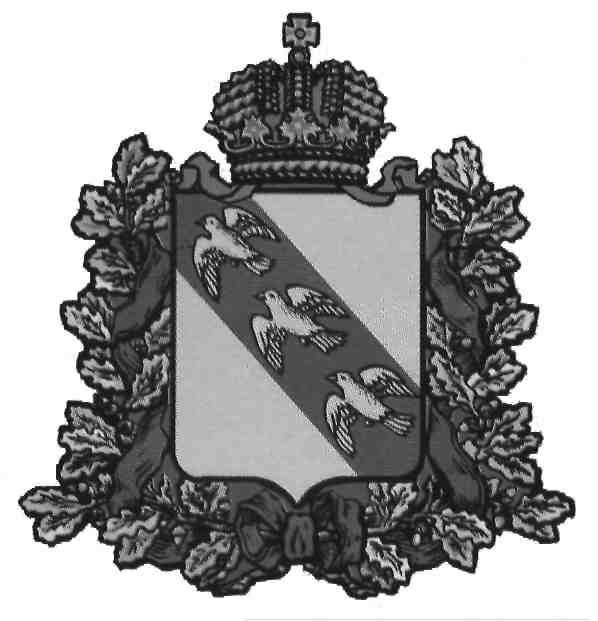 А Д М И Н И С Т Р А Ц И ЯП О С Е Л К А    К О Р Е Н Е В ОКореневского района  Курской областиП О С Т А Н О В Л Е Н И Еот 01.08.2017 г.  № 261 Курская область, 307410, пос. КореневоОб утверждении Порядка проведения общественного обсуждения проекта муниципальной программы «Формирование современной городской среды на территории поселка Коренево на 2018-2022 г.г.», Порядка и сроков представления, рассмотрения и оценки предложений заинтересованных лиц о включении дворовой территории в муниципальную программу «Формирование современной городской среды на территории поселка Коренево на 2018-2022 г.г.», Порядка и сроков представления, рассмотрения и оценки предложений граждан, организаций о включении в муниципальную программу «Формирование современной городской среды на территории поселка Коренево на 2018-2022 г.г.», общественных территорий муниципального образования «поселок Коренево» Кореневского района Курской области, подлежащих благоустройству в 2018-2022г.г. 	В соответствии со статьей 14 Федерального закона от 06.10.2003 №131-ФЗ «Об общих принципах организации местного самоуправления в Российской Федерации», постановлением Правительства Российской Федерации от 10.02.2017 №169-ФЗ «Об утверждении Правил предоставления и распределения субсидий из федерального бюджета бюджетам субъектов Российской Федерации на поддержку государственных программ субъектов Российской Федерации и муниципальных программ формирования современной городской среды», Администрация поселка Коренево  ПОСТАНОВЛЯЕТ:	1. Утвердить: 	1.1. Порядок проведения общественного обсуждения проекта муниципальной программы «Формирование современной городской среды на территории поселка Коренево на 2018-2022 г.г.»;	1.2. Порядок и сроки представления, рассмотрения и оценки предложений заинтересованных лиц о включении дворовой территории в муниципальную программу «Формирование современной городской среды на территории поселка Коренево на 2018-2022 г.г.»;	1.3. Порядок и сроки представления, рассмотрения и оценки предложений граждан, организаций о включении в муниципальную программу «Формирование современной городской среды на территории поселка Коренево на 2018-2022 г.г.», общественных территорий муниципального образования «поселок Коренево» Кореневского района Курской области, подлежащих благоустройству в 2018-2022г.г.	2. Возложить обязанности по приему предложений заинтересованных лиц о включении дворовой территории и предложений граждан, организаций о включении общественных территорий муниципального образования «поселок Коренево» Кореневского района Курской области, подлежащих благоустройству в 2018-2022 г.г. в муниципальную программу «Формирование современной городской среды на территории поселка Коренево на 2018-2022 г.г.»,. на отдел строительства и ЖКХ Администрации поселка Коренево.3. Разместить настоящее постановление на официальном сайте Администрации поселка Коренево в информационно – телекоммуникационной сети «Интернет». 4. Контроль за исполнением настоящего постановления оставляю за собой. 5. Постановление вступает в силу со дня его официального опубликования. 	Глава 	поселка Коренево                                                      А.А. Сапронов 							     Приложение №1								 к постановлению 								Администрации  поселка Коренево								от 17.07.2017г. №246Порядокпроведения общественного обсуждения проекта муниципальной программы «Формирование современной городской среды на территории поселка Коренево на 2018-2022 г.г.»	1.Настоящий Порядок определяет форму, порядок и сроки проведения общественного обсуждения проекта муниципальной программы «Формирование современной городской среды на территории поселка Коренево на 2018-2022 г.г.», (далее – муниципальная программа). 	2.Общественные обсуждения проекта муниципальной программы проводятся в целях: - информирования граждан, организаций поселка Коренево о разработанном проекте муниципальной программы; - выявление и учет мнения граждан, организаций города Рыльска о разработанном проекте муниципальной программы.	3.Общественное обсуждение проекта муниципальной программы организуется и проводится ответственным исполнителем муниципальной программы. Общественное обсуждение осуществляется в отношении проекта постановления Администрации поселка Коренево об утверждении муниципальной программы. 	4. В общественных обсуждениях участвуют граждане, проживающие на территории поселка Коренево достигшие возраста 18 лет, а также представители организаций и общественных объединений, политических партий и движений, представители органов местного самоуправления поселка Коренево.	 5. Общественное обсуждение проекта муниципальной программы осуществляется в форме открытого размещения проекта муниципальной программы на официальном сайте Администрации поселка Коренево в информационно-телекоммуникационной сети «Интернет».6. Общественная комиссия создается Администрацией поселка Коренево из представителей органов местного самоуправления, предприятий жилищно-коммунального комплекса, депутатов Собрания депутатов поселка Коренево, иных лиц для организации такого обсуждения, проведения комиссионной оценки предложений заинтересованных лиц, а также для осуществления контроля за реализацией программы после ее утверждения в установленном порядке.	7. При размещении проекта муниципальной программы публикуется следующая информация:	 7.1. Уведомление о проведении общественного обсуждения проекта муниципальной программы по форме согласно приложению №1 к настоящему Порядку. 	7.2. Срок проведения общественного обсуждения проекта муниципальной программы на официальном сайте Администрации поселка Коренево. 	7.3. Электронный адрес ответственного исполнителя муниципальной программы для направления замечаний и предложений к проекту муниципальной программы. 	8. Участникам общественного обсуждения при направлении замечаний (предложений) к проекту муниципальной программы необходимо указывать фамилию, имя, отчество и дату рождения гражданина, либо наименование организации, общественного объединения, органа местного самоуправления, а также фамилию, имя и отчество представителя организации, общественного объединения, органа местного самоуправления.	В противном случае замечания (предложения) к проекту муниципальной программы признаются анонимными и к рассмотрению не принимаются.	 9. Общественная Комиссия по рассмотрению и оценке предложений граждан, организаций о включении в муниципальную программу рассматривает, обобщает, анализирует  замечания (предложения), поступившие в рамках общественного обсуждения проекта муниципальной программы. В случае целесообразности и обоснованности замечания (предложения) ответственный исполнитель муниципальной программы дорабатывает проект муниципальной программы. 	Результаты общественного обсуждения носят рекомендательный характер. 	В случае отсутствия замечаний проект муниципальной программы остается без изменений. 	10. Итоги общественного обсуждения проекта муниципальной программы в течение 7 рабочих дней после завершения срока общественного обсуждения проекта муниципальной программы формируются ответственным исполнителем муниципальной программы в виде итогового документа (протокола) по форме согласно приложению 2 к настоящему Порядку и подлежат размещению на официальном сайте администрации поселка Коренево. 										 Приложение№1 								к Порядку проведения, общественного 								обсуждения проекта муниципальной 							программы «Формирование современной 							городской среды на территории поселка 								Коренево на 2018-2022 г.г.»УВЕДОМЛЕНИЕо проведении общественного обсуждения проекта муниципальной программы «Формирование современной городской среды на территории поселка Коренево на 2018-2022г.г.»	Администрация поселка Коренево уведомляет, что в период с ________г. по _______г. будет проведено общественное обсуждение проекта постановления Администрации поселка Коренево «Об утверждении муниципальной программы «Формирование современной городской среды на территории поселка Коренево на 2018-2022 г.г.».	Замечания и предложения по проекту постановления Администрации поселка Коренево «Формирование современной городской среды на территории поселка Коренево на 2018-2022 г.г.», принимаются по адресу: 307410, Курская область, п. Коренево, ул. Ленина, д.33 по форме, утвержденной постановлением Администрации поселка Коренево от «__» ____ 2017 №_____ (прилагается), с _____ до _____ час. Контактный телефон: 8(47147) 2-15-44 электронный адрес 11.05.2017г.  http://pkorenevo.rkursk.ru	 Разработчиком проекта «Об утверждении муниципальной программы «Формирование современной городской среды на территории поселка Коренево на 2018-2022 г.г.» является Администрация поселка Коренево. 	Проект муниципальной программы размещен на официальном сайте администрации поселка Коренево   http://pkorenevo.rkursk.ru  в разделе «Современная городская среда».  								    Приложение к уведомлению Замечания и предложения к проекту муниципальной программы «Формирование современной городской среды на территории поселка Коренево на 2018-2022 г.г.» __________________________________________________________________________(Наименование проекта муниципальной программы)- - - - - - - - - - - - - - - - - - - - -По желанию заинтересованных лиц, граждан и организаций, внесших замечания и предложения к проекту муниципальной программы, ими может быть представлено письменное обоснование соответствующих замечаний и предложений. 										 Приложение№2 к 						Порядку проведения, общественного обсуждения  							проекта муниципальной программы 									«Формирование современной городской среды на 							территории поселка Коренево на 2018-2022 г.г.»Протокол №___По итогам общественного обсуждения проекта муниципальной программы «Формирование современной городской среды на территории поселка Коренево на 2018-2022 г.г.»«___» __________20___                                                                        п. Коренево       В соответствии с требованиями постановления Администрации поселка Коренево от «__»_______2017года №______  «____________________________________________________________________________________________________________________________________» (наименование ответственного исполнителя муниципальной программы) _________________________________________________________________________________________________________________________________ было организовано и проведено общественное обсуждение проекта муниципальной программы «___________________________________________________________________________________________________________________________________». В течение срока проведения общественного обсуждения проекта муниципальной программы  «_________________________________________________________________» поступили следующие замечания и предложения: 1.2.Результаты рассмотрения замечаний и предложений: 1. 2.ЛибоВ течение срока проведения общественного обсуждения проекта муниципальной программы «_________________________________________________________________» замечаний и предложений в _____________________________________________________ (наименование ответственного исполнителя муниципальной программы) не поступало. Председатель Общественной комиссии  _______________________________ Секретарь_________________________________________________________									 Приложение №2 							к постановлению Администрации поселка 							Коренево от 17.07.2017г. №246Порядок и сроки представления, рассмотрения и оценки предложений заинтересованных лиц о включении дворовой территории в муниципальную программу «Формирование современной городской среды на территории поселка Коренево на 2018-2022 г.г.»	 1. Настоящий Порядок разработан в целях формирования муниципальной программы «Формирование современной городской среды на территории поселка Коренево на 2018-2022 г.г.»  (далее муниципальная программа) и определяет последовательность представления, рассмотрения и оценки предложений заинтересованных лиц о включении дворовой территории в муниципальную программу, условия и порядок отбора дворовых территорий многоквартирных домов, подлежащих благоустройству, для включения в муниципальную программу. 	2. В целях реализации настоящего Порядка используются следующие основные понятия: -дворовая территория – совокупность территорий, прилегающих к многоквартирным домам, с расположенными на них объектами, предназначенными для обслуживания и эксплуатации таких домов, и элементами благоустройства этих территорий, в том числе парковками (парковочными местами), тротуарами и автомобильными дорогами, включая автомобильные дороги, образующие проезды к территориям, прилегающим к многоквартирным домам; -заинтересованные лица – собственники помещений в многоквартирных домах, собственники иных зданий и сооружений, расположенных в границах дворовой территории, подлежащей благоустройству; -заявка – заявка на участие в отборе дворовых территорий многоквартирных домов для формирования адресного перечня для включения дворовых территорий муниципального образования «поселок Коренево» Кореневского района Курской области по форме, указанной в приложении №1 к настоящему Порядку. 	3. В целях осуществления благоустройства дворовой территории в рамках муниципальной программы заинтересованные лица вправе выбрать виды работ, предполагаемые к выполнению на дворовой территории, из следующих перечней:	3.1. минимальный перечень видов работ: а) ремонт дворовых проездов;б) обеспечение освещения дворовых территорий; в) установка скамеек, урн. 	3.2. дополнительные виды работ: а) оборудование детских и (или) спортивных площадок; б) оборудование автомобильных парковок;в) озеленение территории; г) иные виды работ. 	4. Заинтересованные лица вправе представлять предложения о включении дворовых территорий в муниципальную программу, включающие виды работ из минимального перечня работ и (или) дополнительного перечня работ. 	5. Выполнение видов работ из дополнительного перечня работ осуществляется в рамках муниципальной программы при условии финансового участия (софинансирования) заинтересованных лиц в выполнении указанных видов работ в размере 7% (семи процентов) от общей стоимости соответствующего вида работ. 	6. В муниципальную программу подлежат включению дворовые территории исходя из даты представления предложений заинтересованных лиц при условии их соответствия установленным требованиям, оформленных в соответствии с требованиями действующего 9 законодательства и в пределах лимитов бюджетных ассигнований, предусмотренных муниципальной программой.	 7. В случае невыполнения работ в плановом году в связи с превышением выделенных лимитов бюджетных ассигнований, предусмотренных муниципальной программой, выполнение работ переносится на следующий год, исходя из даты представления предложений заинтересованных лиц, в этом случае план мероприятий муниципальной программы на 2018- 2022 г.г. подлежит корректировке. 	8. Для включения дворовой территории в муниципальную программу заинтересованными лицами представляются в Администрацию поселка Коренево следующие документы: 	8.1. заявка в двух экземплярах по форме согласно Приложению №1 к настоящему Порядку;	8.2. оригиналы протоколов общих собраний собственников помещений в каждом многоквартирном доме с оригиналами листов голосования, оформленных в соответствии с требованиями действующего законодательства, решений собственников каждого здания и сооружения, расположенных в границах дворовой территории, содержащих в том числе следующую информацию: а) решение об обращении с предложением по включению дворовой территории в муниципальную программу; б) перечень работ по благоустройству дворовой территории, сформированный исходя из минимального перечня работ по благоустройству; в) перечень работ по благоустройству дворовой территории, сформированный исходя из дополнительного перечня работ по благоустройству (в случае принятия такого решения заинтересованными лицами); г) решения о форме участия заинтересованных лиц: финансовое (при выборе видов работ из дополнительного перечня работ) и (или) трудовое; д) решение о порядке сбора денежных средств на софинансирование видов работ, выполняемых в рамках дополнительных работ (при выборе финансовой формы участия); е) решение о принятии (непринятии) в состав общего имущества собственников помещений в многоквартирном доме (в собственность – для собственников зданий, строений и сооружений) оборудования, малых архитектурных форм, иных некапитальных объектов, установленных на дворовой территории в результате реализации муниципальной программы; ж) обязательство по осуществлению содержания оборудования, малых архитектурных форм, иных некапитальных объектов, установленных на дворовой территории в результате реализации муниципальной программы; з) решение об определении лиц, которые от имени собственников помещений в многоквартирном доме уполномочены на представление предложений, согласование дизайн- проекта благоустройства дворовой территории, а также на участие в контроле, в том числе промежуточном, и приемке работ по благоустройству дворовой территории, (далее – представитель); и) решение об утверждении схемы благоустройства дворовой территории и видов планируемых работ. 	8.3. схема с границами территории, предлагаемой к благоустройству; 	8.4. копию локальной сметы предоставить в общественную комиссию в случае включения дворовой территории в муниципальную программу за 30 дней до объявления аукциона по благоустройству дворовой территории;	 8.5. фотоматериалы, подтверждающие отсутствие или ненадлежащее состояние соответствующих элементов благоустройства дворовых территорий (для наличия).	 9.Ответственность за достоверность сведений в заявке и прилагаемых к ней документах несут заинтересованные лица, представившие их. 	10. Заявка с прилагаемыми к ней документами подается в запечатанном конверте в Администрацию поселка Коренево нарочно по адресу: Курская область, поселок Коренево, ул. Ленина, д.33 в установленные сроки. 	11. Поступившие заявки заинтересованных лиц регистрируются в день их поступления в журнале регистрации заявок с указанием порядкового регистрационного номера, даты и времени представления заявки, адреса многоквартирного дома, дворовая территория которого предлагается к благоустройству, фамилии, имени, отчества представителя. На обоих экземплярах заявки проставляется регистрационный номер, дата и время представления заявки. Один экземпляр заявки возвращается представителю. 	12. Администрация поселка Коренево не позднее рабочего дня следующего за днем представления заявки передает ее в общественную комиссию по рассмотрению и оценке предложений заинтересованных лиц, граждан и организаций о включении в муниципальную программу (далее – Комиссия), состав которой утверждается Постановлением Администрации поселка Коренево.	13. Комиссия осуществляет рассмотрение и оценку заинтересованных лиц на предмет соответствия заявки и прилагаемых к ней документов установленным настоящим Порядком требованиям, в том числе к составу и оформлению. 	14. Комиссия возвращает заявку в следующих случаях: 	14.1. представление заявки после окончания срока подачи, указанного в пункте 10 настоящего Порядка; 	14.2. Представление заявки и прилагаемых к ней документов оформленных с нарушением требований действующего законодательства и настоящего Порядка. 	15. Решение Комиссии оформляется протоколом и в срок не позднее 2 рабочих дней после проведения заседания комиссии, размещается на официальном сайте Администрации поселка Коренево в информационно-телекоммунакационной сети «Интернет». 	16. В случае выявления несоответствия заявки требованиям настоящего Порядка, заявка с прилагаемыми к ней документами возвращается представителю с указанием причин, явившихся основанием для возврата. 	17. После устранения причины, явившейся основанием для возврата заявки, представитель вправе повторно направить предложение о включении дворовых территорий в муниципальную программу. В этом случае датой приема документов будет являться дата их повторной подачи. 										Приложение №1       						к Порядку и срокам представления, рассмотрения и 	оценки 					предложений заинтересованных лиц о включении дворовой 						территории в муниципальную программу «Формирование 						современной городской среды на территории 					поселка Коренево на 2018-2022 г.г.»				 		В Администрацию поселка Коренево 							от_____________________________                                                             (указывается полностью фамилия, имя, отчество за							интересованного лица) 						Проживающий(ая) по адресу:  								___________________________ 						Номер контактного телефона: 								___________________________ ЗАЯВКАО включении дворовой территории в муниципальную программу «Формирование современной городской среды на территории поселка Коренево на 2018-2022 г.г.»Прошу включить дворовую территорию многоквартирного дома ___________________________________________________________________ (указать адрес многоквартирного дома)В муниципальную программу «Формирование современной городской среды на территории поселка Коренево на 2018-2022 г.г.» для благоустройства дворовой территории. Приложение: 1. Оригинал протокола(ов) общего собрания собственников помещений в многоквартирном доме, решений собственников зданий и сооружений. 2. Схема с границами территории, предлагаемой к благоустройству.3. Копия проектно-сметной документации, в том числе локальной сметы (при наличии).4. Фотоматериалы, подтверждающие отсутствие или ненадлежащее состояние соответствующих элементов благоустройства, дворовых территорий (при наличии). Заинтересованное лицо ________________ ____________________________________                            				         (подпись)			 (фамилия и инициалы) 								Приложение №3						 		к постановлению Администрации								поселка Коренево 								от 17.07.2017г. №246Порядок и сроки представления, рассмотрения и оценки предложений граждан, организаций о включении в муниципальную программу «Формирование современной городской среды на территории поселка Коренево на 2018-2022 г.г.»   общественных территорий муниципального образования «поселок Коренево» Кореневского района Курской области, подлежащих благоустройству в 2018-2022г.г. 	1. Настоящий Порядок разработан в целях формирования муниципальной программы «Формирование современной городской среды на территории поселка Коренево на 2018-2022 г.г.» (далее муниципальная программа) и определяет последовательность действий и сроки представления, рассмотрения и оценки предложений граждан, организаций о включении в муниципальную программу наиболее посещаемых муниципальных территорий общего пользования муниципального образования «поселок Коренево» Кореневского района Курской области, подлежащих благоустройству в 2018-2022 г.г. (далее общественные территории). 	2. В целях реализации настоящего Порядка под общественными территориями понимаются территории общего пользования, которыми беспрепятственно пользуется неограниченный круг лиц соответствующего функционального назначения (в том числе площади, улицы, пешеходные зоны,  скверы, парки). 	3. Предложение о включении в муниципальную программу общественной территории вправе подавать граждане и организации (далее – заявители) в соответствии с настоящим Порядком. 	4. Предложение о включении в муниципальную программу общественной территории подается в виде заявки в двух экземплярах по форме согласно приложению №1 к настоящему Порядку. 	5. Предложение о включении общественной территории в муниципальную программу должно отвечать следующим критериям: 	5.1.Наиболее посещаемая территория; 	5.2.Соответствие территории градостроительной документации в части ее функционального зонирования;	 5.3.Возможность реализации проекта в 2018-2022 г.г.	6. Заявитель в заявке вправе указать:	6.1.Предложение о благоустройстве общественной территории с указанием местоположения, перечня работ, предлагаемых к выполнению на общественной территории; 	6.2.Предложения по размещению на общественной территории видов оборудования, малых архитектурных форм, иных некапитальных объектов; 	6.3.Предложения по организации различных по функциональному значению зон на общественной территории, предлагаемой к благоустройству;	6.4.Предложения по стилевому решению, в том числе по типам озеленения общественной территории, освещения и осветительного оборудования;	6.5.Проблемы, на решение которых направлены мероприятия по благоустройству общественной территории. 	7. К заявке заявитель вправе приложить эскизный проект благоустройства с указанием перечня работ по благоустройству, перечня объектов благоустройства предлагаемых к размещению на общественной территории, визуальное изображение (фото, видео, рисунки и т.д.). 	8. Заявка с прилагаемыми к ней документами подается в Администрацию поселка Коренево (далее – Администрация) нарочно по адресу: Курская область, п. Коренево, ул. Ленина, 33 в установленные сроки. 	9. Поступившие заявки регистрируются в день их поступления в журнале регистрации с указанием порядкового регистрационного номера, даты и времени поступления предложения, фамилии, имени, отчества (для физических лиц), наименования (для юридических лиц), а также местоположения общественной территории, предлагаемой к благоустройству. На обоих экземплярах заявки проставляется регистрационный номер, дата и время представления заявки. Один экземпляр заявки возвращается заявителю. 	10. Администрация поселка Коренево не позднее рабочего дня следующего за днем представления заявки передает ее в общественную комиссию по рассмотрению и оценке предложений граждан и организаций о включении в муниципальную программу «Формирование современной городской среды на территории поселка Коренево на 2018-2022 г.г.»  (далее – Комиссия), состав которой утверждается Постановлением Администрации поселка Коренево.	11. Комиссия осуществляет рассмотрение и оценку заявок граждан и организаций на предмет соответствия заявки установленным настоящим Порядком требованиям. 	12. Решение Комиссии оформляется протоколом и в срок не позднее 2 рабочих дней после проведения заседания комиссии размещается на официальном сайте Администрации поселка Коренево в информационно-телекоммунакационной сети «Интернет». 	13. В случае выявления несоответствия заявки требованиям настоящего Порядка, заявка с прилагаемыми к ней документами возвращается гражданину или организации с указанием причин, явившихся основанием для возврата. 	14. После устранения причины, явившейся основанием для возврата заявки, представитель вправе повторно направить предложение о включении общественной территории в муниципальную программу. В этом случае датой приема документов будет являться дата их повторной подачи. 										Приложение№1 							к Порядку и срокам представления, рассмот-								рения и оценки предложений граждан, орга-								низаций о включении в муниципальную про								грамму «Формирование современной город-								ской среды на территории поселка Коренево 								на 2018-2022 г.г.»  общественных территорий, 							подлежащих благоустройству в 2018-2022 г.г. 						В Администрацию поселка Коренево 							от________________________________ 							_________________________________ 							(указывается полностью фамилия, имя, отчество 							гражданина, или наименование организации) 						Проживающий(ая) по адресу: 						__________________________________ 						__________________________________						(имеющий местонахождение – для юридических лиц) 						Номер контактного телефона:									____________________________________ ЗАЯВКА О включении общественной территории в муниципальную программу «Формирование современной городской среды на территории поселка Коренево на 2018-2022 г.г.»Общая характеристика проекта2. Описание проекта (не более 3 страниц)	1. Описание проблемы и обоснование ее актуальности для жителей поселения:- характеристика существующей ситуации и описание решаемой проблемы; - необходимость выполнения проекта; - круг людей, которых касается решаемая проблема; - актуальность решаемой проблемы для поселения, общественная значимость.	2. Цели и задачи проекта. 	3. Мероприятия по реализации проекта:- конкретные мероприятия (работы), предполагаемые к реализации в ходе проекта, в том числе с участием общественности, основные этапы; - способы привлечения населения для реализации проекта (формы и методы работы с местным населением); - предполагаемое воздействие на окружающую среду. 	4. Ожидаемые результаты проекта:- практические результаты, которые планируется достичь в ходе выполнения проекта. Результаты, характеризующие решение заявленной проблемы; количественные показатели. 	5. Дальнейшее развитие проекта после завершения финансирования мероприятий по благоустройству, использование результатов проекта в последующие годы. 	___________________					_____________________                      (подпись)							(ФИО)№п/пОтправитель (ФИО, адрес, телефон, адрес эл. почты, внесшего замечания/предложения)Текст проекта муниципальной программы, в отношении которого выносятся замечания/предложенияТекстзамечания/предложенияТекст (часть текста) проекта муниципальной программы с учетом вносимых замечаний/предложенийНаправление реализации проектаНаименование проекта, адрес или описание местоположенияПроект соответствует нормам безопасности и законодательству Российской Федерации (да/нет)Площадь на которой реализуется проект, кв.м.Цель и задачи проектаИнициатор проектаЗаявитель проектаЦелевая группа:Количество человек, заинтересованных в реализации проектав том числе прямо заинтересованных человекКосвенно заинтересованных человек